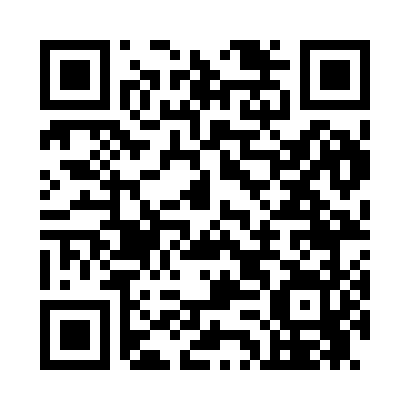 Ramadan times for Cottbus, Missouri, USAMon 11 Mar 2024 - Wed 10 Apr 2024High Latitude Method: Angle Based RulePrayer Calculation Method: Islamic Society of North AmericaAsar Calculation Method: ShafiPrayer times provided by https://www.salahtimes.comDateDayFajrSuhurSunriseDhuhrAsrIftarMaghribIsha11Mon6:136:137:231:174:387:127:128:2312Tue6:116:117:221:174:397:137:138:2313Wed6:106:107:201:174:397:147:148:2414Thu6:086:087:191:164:397:147:148:2515Fri6:076:077:171:164:407:157:158:2616Sat6:056:057:161:164:407:167:168:2717Sun6:046:047:151:164:417:177:178:2818Mon6:026:027:131:154:417:187:188:2919Tue6:016:017:121:154:417:197:198:3020Wed5:595:597:101:154:427:207:208:3121Thu5:575:577:091:144:427:217:218:3222Fri5:565:567:071:144:437:227:228:3323Sat5:545:547:061:144:437:227:228:3424Sun5:535:537:041:134:437:237:238:3525Mon5:515:517:031:134:437:247:248:3626Tue5:505:507:011:134:447:257:258:3727Wed5:485:487:001:134:447:267:268:3828Thu5:475:476:581:124:447:277:278:3929Fri5:455:456:571:124:457:287:288:4030Sat5:435:436:551:124:457:287:288:4131Sun5:425:426:541:114:457:297:298:421Mon5:405:406:521:114:457:307:308:432Tue5:395:396:511:114:467:317:318:443Wed5:375:376:501:104:467:327:328:454Thu5:355:356:481:104:467:337:338:465Fri5:345:346:471:104:467:347:348:476Sat5:325:326:451:104:477:357:358:487Sun5:315:316:441:094:477:357:358:498Mon5:295:296:421:094:477:367:368:509Tue5:275:276:411:094:477:377:378:5110Wed5:265:266:401:094:477:387:388:52